5.1 – WORKING WITH RADICALSVocabulary: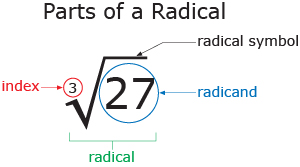 Note: When no index is shown, it’s assumed it is 2.Radicals exist in 2 forms: Mixed or Entire. You can usually go from one form to the other.Mixed radicals have a coefficient. Example: Entire radicals don’t have a coefficient. Example .Writing radicals in Entire Form:Examples: 	a)  		b) 		c) The only time we need to write radicals in entire form, is when we want to compare radicals without a calculator.Example: Order these radicals without a calculator (which means, show your work!)
 		5; ; ;          You start by rewriting them all in entire form:           ; ; ;            Therefore, Writing radicals in simplified form (Part I):In square roots, you look for perfect squares, in cube roots, you look for perfect cubes…Note: you need to be able to create a list of perfect squares or cubes fast with your calculator and at least know the first ones by heart…Examples: 	a)  		b)  		c) 		d) 
 		e) 
 		f) This form is the most useful, because it allows you to group like terms when adding radicals.NOTES: The square root of a negative number isn’t defined. You can’t write . Therefore, if there is a variable in the radicand of a square root, we need to make sure the expression is defined by looking for possible restrictions on the variable.
For example, the expression  only exists if x is positive or zero.
 doesn’t always equal x. It’s only true if x is positive or zero. 
If x is négative, then .
Therefore, when we simplify an expression, we sometimes need to add restrictions to be allowed to do it… 

Examples :  	a)  only if 
 		b)  is always true
Adding Radicals: We call “like radicals”, radicals that have the same index and the same radicand.Examples: 	 and  are like radicals. 		 and  are NOT like radicals             and  are NOT like radicalsWhen you’re adding terms, only like terms can be regrouped…Examples: Simplify these expressions	a)  	b)  	c) 	d) Determine AB: 				
 	 












Your turn: p 277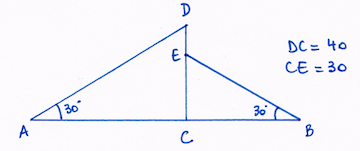 Note: The final result isn’t simplified if you still can remove a perfect square from the radicand of a square root.Hwk: p278 # 1 – 6, 8 – 11, 15, 17 – 20, 23 – 25.